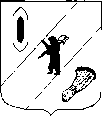 АДМИНИСТРАЦИЯ ГАВРИЛОВ-ЯМСКОГОМУНИЦИПАЛЬНОГО РАЙОНАПОСТАНОВЛЕНИЕ__.__.2021 № ___Об утверждении муниципальной программы «Развитие культуры и туризма в Гаврилов-Ямском муниципальном районе» на 2022-2025 годы        В соответствии со статьей 179 Бюджетного кодекса Российской Федерации, с постановлением Администрации Гаврилов-Ямского муниципального района от 07.09.2021 №751 «Об утверждении Порядка разработки, реализации и оценки эффективности муниципальных программ Гаврилов-Ямского муниципального района», руководствуясь статьей 26 Устава Гаврилов-Ямского муниципального района Ярославской областиАДМИНИСТРАЦИЯ МУНИЦИПАЛЬНОГО РАЙОНА ПОСТАНОВЛЯЕТ:1. 	Утвердить муниципальную программу «Развитие культуры и туризма в Гаврилов-Ямском муниципальном районе» на 2022-2025 годы (Приложение).2. Контроль за исполнением настоящего постановления возложить на первого заместителя Главы Администрации Гаврилов-Ямского муниципального района   Забаева А.А.3. Постановление опубликовать в районной массовой газете «Гаврилов-Ямский вестник» и разместить на официальном сайте Администрации Гаврилов-Ямского муниципального района.4. Постановление вступает в силу с момента официального   опубликования.Глава Администрациимуниципального района                                                                   А.А.КомаровПриложение к постановлению Администрации Гаврилов-Ямскогомуниципального района от __.__.2021 № ___МУНИЦИПАЛЬНАЯ    ПРОГРАММА«Развитие культуры и туризма в Гаврилов-Ямском муниципальном районе»на 2022-2025 годыПАСПОРТ МУНИЦИПАЛЬНОЙ ПРОГРАММЫ<*> Указываются средства, предусмотренные решением Собрания представителей муниципального района о бюджете Гаврилов-Ямского муниципального района на очередной финансовый год и плановый период.I. Общая характеристика сферы реализации муниципальной программыПроблемы сохранения и развития народной культуры в современных условиях становятся все более актуальными в международном масштабе. ЮНЕСКО, авторитетная международная организации при ООН по вопросам образования, науки и культуры, выступила в поддержку традиционной народной культуры, направив в свои региональные отделения документ, названный «Рекомендация по сохранению фольклора». В нашей стране, как и в других странах мира, в последние годы все более активно разрабатываются и внедряются новые подходы к сохранению и развитию культуры. Один из них принятие Федеральной программы «Развитие и сохранение отечественной культуры и искусства», в которой народная художественная культура представлена как целостная система общечеловеческих ценностей, формирующих идентичность нации, единство Российского государства.Эффективным механизмом возрождения традиционной народной культуры является создание целевой программы. В этой программе предусмотрен комплекс организационно-педагогических, методических и административных мер по созданию коллекций народного искусства, поддержке самобытных видов народного творчества, их изучению, систематизации, сохранению, а также по подготовке специалистов в области традиционной народной культуры и широкому использованию учреждений культуры, образования, СМИ в целях трансляции в современный социум лучших региональных и российских традиций традиционной народной культуры.Основным источником услуг в сфере культуры в муниципальном районе являются учреждения культуры, расположенные на его территории.На базе муниципальных учреждений культуры Гаврилов-Ямского муниципального района работают 129 клубных формирований (кружки, любительские объединения по различным направлениям), в которых занимается 1955 человек. В целях интенсификации культурной жизни района проводятся различные творческие конкурсы, выставки, праздники, фестивали по популяризации народной культуры. Творческие коллективы и отдельные исполнители учреждений культуры района принимают активное участие в международных, всероссийских и областных фестивалях и конкурсах.В Гаврилов-Ямском муниципальном районе насчитывается 9 публичных (общедоступных) библиотек, из них 8 находятся в сельской местности. Библиотечные услуги предоставляются различным категориям пользователей (дети, молодёжь, пенсионеры и др.), в т.ч.  людям с ограниченными возможностями здоровья (ОВЗ). Число пользователей составляет 9578 человек, 89669 посещений. Ежегодно проводится более 1800 массовых мероприятий разнообразных форм и тематики.Библиотекам Гаврилов-Ямского муниципального района предстоит выстроить качественно новую систему обслуживания пользователей для дальнейшего развития библиотечного дела в районе, которое будет способствовать формированию культурной среды, удовлетворению информационных нужд населения и повышению социального статуса библиотек в соответствии с изменившимися требованиями времени.   Библиотеки должны стать пространством для получения знаний, самовыражения и коммуникации, площадками для реализации всех видов интеллектуального взаимодействия, учреждениями, стимулирующими познавательно-творческую деятельность обслуживаемой аудитории. Фонды нуждаются в обновлении, списании ветхих и устарелых изданий. В сферу текущего комплектования должны попадать как издания на материальных носителях, так и сетевые ресурсы, к которым библиотека предоставляет доступ. Библиотечное обслуживание должно быть ориентировано на реальных, виртуальных и потенциальных пользователей и удовлетворение их потребностей: информационных, культурных, образовательных и самообразовательных, коммуникационных, досуговых и других. При планировании мероприятий и услуг необходимо уделять внимание пользователям с особыми потребностями, в т. ч. с ограниченными возможностями здоровья, детям, молодёжи.Необходима актуализация новых значимых компетенций сотрудников библиотеки в соответствии с целями, задачами, требованиями времени и запросами пользователей.Требует изменений пространство библиотек с учётом потребностей населения и концептуальных требований к современному оформлению библиотечного пространства.  При модернизации необходимо опираться на принципы многофункциональности, адаптивности к группам пользователей, открытости, мобильности, выразительности.Начальной базой для профессионального образования является Муниципальное бюджетное учреждение дополнительного образования «Детская школа искусств» Гаврилов-Ямского муниципального района. Ежегодно в школе обучается около 330-340 учащихся в возрасте от 5 до 18 лет по дополнительным общеобразовательным общеразвивающим программам и дополнительным профессиональным программам. Это составляет 8% от количества детей данного возраста, проживающих не территории района, что показывает востребованность получения эстетического и художественного образования. II. Приоритеты государственной политики в сфере реализациимуниципальной программы и ожидаемые конечные результаты еереализацииСохранение сети учреждений, обеспечение условий их функционирования является одним из приоритетных направлений деятельности в сфере культуры.Актуальной проблемой, решение которой необходимо осуществить, является недостаточная социально-экономическая эффективность использования имеющегося туристско-рекреационного потенциала Гаврилов-Ямского района вследствие ограниченных возможностей гостиничной, инженерной, коммуникационной и дорожно-транспортной инфраструктуры, а также недостаточная привлекательность и известность туристского продукта Гаврилов-Ямского района. Обеспечение туристской привлекательности района напрямую зависит от состояния общей инфраструктуры региона, что требует значительных затрат, комплексного подхода и межведомственной координации в управлении их развитием, выделения приоритетов в муниципальной поддержке реализации проектов развития. Решение этих задач невозможно без использования муниципального стимулирования, государственно-частного партнерства, и инвестиций. Сегодня район стоит перед серьезной задачей - необходимостью формирования современной индустрии туризма и отдыха на основе более интенсивного использования своего туристского потенциала. В целях формирования стратегии развития туризма в Гаврилов-Ямском районе был проведен SWOT-анализ, который показал необходимость учета при этом сильных и слабых сторон развития туризма в районе.К сильным сторонам развития туризма в районе относятся:- выгодное экономико-географическое положение;- наличие уникальных памятников истории и культуры;- развивающийся бренд, отражающий уникальность района – «Страна Ямщика»;- богатый природный потенциал района (создан проект «Предания и легенды»);- принадлежность к популярному туристскому маршруту «Золотое кольцо России»;- богатые традиции гостеприимства, опыт приема и обслуживания туристов;- наличие благоприятных условий для развития различных видов туризма;- наличие установившегося календаря туристских событий.Среди слабых сторон развития туризма в районе можно отметить:- недостаточную известность района в России и за рубежом;- отсутствие нормативно-правовой базы, регулирующей развитие туризма на территории области, и ограниченные возможности государственного стимулирования развития индустрии туризма;- неоптимальное соотношение цены и качества туристских услуг;- отсутствие качественной гостиницы;- отсутствие развитой инфраструктуры около туристических объектов;- отсутствие указателей и карты города с туристическими объектами;- отсутствие стоянок и утвержденных карт – схем для туристического транспорта;- отсутствие сувенирных лавок;- отсутствие пункта информации для туристов;- недостаток событийных проектов, способных привлечь различные категории туристов;- недостаточное финансирование мероприятий по реставрации и содержанию объектов туристского показа, а также благоустройству территорий и мест отдыха туристов и жителей района;- недостаточно высокий уровень ориентации на потребности пользователей туристских услуг, отсутствие эффективной обратной связи с субъектами туристской отрасли и непосредственными потребителями.Для противостояния данным угрозам и нивелирования слабых сторон туристской индустрии Гаврилов-Ямского района необходимы не отдельные улучшения, а реализация комплексных и системных решений, направленных на формирование на территории района современной туристской индустрии.Ожидаемые конечные результаты реализации муниципальной программы:-увеличение числа посещений культурно-массовых мероприятий, проводимых учреждениями культурно-досугового типа;-увеличение числа посещений муниципальных библиотек;-увеличение числа посещений культурных мероприятий, проводимых детской школой искусств.III. Обобщенная характеристика мер государственного(муниципального) регулирования в рамках муниципальной программыВ соответствии с Указом Президента Российской Федерации от 7 мая 2018 года № 204 «О национальных целях и стратегических задачах развития Российской Федерации на период до 2024 года» осуществляется решение социальных вопросов, в том числе проблем в сфере культуры. С 2019 года в Российской Федерации началась работа по реализации национального проекта «Культура», который предусматривает проведение мероприятий в рамках реализации федеральных проектов «Культурная среда», «Цифровая культура» и «Творческие люди».Федеральный проект «Культурная среда» направлен на повышение качества жизни граждан путем модернизации инфраструктуры учреждений культуры.Федеральный проект «Цифровая культура» позволит обеспечить большую доступность музыкальных и других произведений искусства мирового уровня для всех граждан Российской Федерации независимо от места проживания.Федеральный проект «Творческие люди» повысит уровень профессионализма работников учреждений культуры и поднимет уровень преподавания в учреждениях культуры, а также будет стимулировать закрепление кадров в отрасли.Основные сведения о ВЦП и МЦП, входящих в состав муниципальной программы, приведены в приложении к муниципальной программе.Ресурсное обеспечение муниципальной программы приведено в пункте 3 раздела V муниципальной программы.Общее руководство реализацией муниципальной программы осуществляется Управлением культуры, туризма, спорта и молодёжной политики Администрации Гаврилов-Ямского муниципального района.Управление реализацией муниципальной программы осуществляется ответственным исполнителем муниципальной программы и включает в себя комплекс организационных мер по ее реализации. Ответственный исполнитель муниципальной программы несет ответственность за непосредственную реализацию и конечные результаты муниципальной программы и основных мероприятий, за рациональное использование выделяемых на их выполнение финансовых средств, а также определяет конкретные формы и методы управления мероприятиями муниципальной программы.IV. Механизм реализации муниципальной программыМеханизм реализации муниципальной программы предусматривает использование комплекса организационных, экономических и правовых мероприятий, необходимых для достижения цели и решения задач муниципальной программы. Механизм разработан в соответствии с положениями законодательства Российской Федерации.Реализация муниципальной программы (оперативное планирование, проведение мероприятий, контроль проведения мероприятий, внесение изменений в МП) осуществляется ответственным исполнителем МП – Управлением культуры, туризма, спорта и молодёжной политики Администрации Гаврилов-Ямского муниципального района. V. Цель (цели), задачи и целевые показателимуниципальной программы1. Цель (цели) и задачи муниципальной программы:Цель муниципальной программы:- создание условий для дальнейшего развития культуры в муниципальном образовании, способствующих реализации культурного и духовного потенциала каждой личности и общества в целом, обеспечение равной доступности культурных благ для граждан, сохранение исторического культурного наследия.Задачи муниципальной программы:- обеспечение деятельности муниципальных бюджетных учреждений сферы культуры;- организация и проведение культурно-массовых мероприятий.2. Целевые показатели муниципальной программы:* В соответствии с национальным проектом «Культура» за базовый период принимается 2019 год3.  Ресурсное обеспечение муниципальной программыПриложение 1Муниципальная целевая программа «Возрождение традиционной народной культуры» на 2022-2025 годыПаспорт муниципальной целевой программыЗадачи муниципальной целевой программыПриложение 2Ведомственная целевая программа «Развитие сферы культурыГаврилов-Ямского муниципального района» на 2022-2025 годыПаспорт ВЕДОМСТВЕННОЙ целевой программыЗадачи ВЕДОМСТВЕННОЙ целевой программы ПриложениеОбоснование потребности в финансовых ресурсах, необходимых дляреализации ведомственной целевой программы1. Расходные обязательства Гаврилов-Ямского муниципального района в сфере  культуры определяются следующими нормативными правовыми актами:1.1. Бюджетный кодекс Российской Федерации.1.2. Федеральный закон от 6 октября 1999 года № 184-ФЗ «Об общих принципах  организации законодательных (представительных) и исполнительных органов государственной власти субъектов Российской Федерации».1.3. Закон Ярославской области от 24 февраля 2014 г. № 2-з «О библиотечном деле и обязательном экземпляре документов».1.4. Постановление Правительства Ярославской области от 09.07.2008 № 339-п «Об оплате труда работников государственных учреждений культуры и искусства, государственных учреждений образования сферы культуры и прочих государственных учреждений сферы культуры Ярославской области».1.5. Решение Собрания Представителей Гаврилов-Ямского муниципального района от 28.10.2010 № 39 «Об утверждении Порядка создания, реорганизации, изменения типа и ликвидации муниципальных учреждений Гаврилов-Ямского муниципального района».1.6. Постановление Администрации Гаврилов-Ямского муниципального района от 03.08.2021 № 662 «Об утверждении Порядка осуществления бюджетных полномочий главными администраторами доходов бюджета Гаврилов-Ямского муниципального района».1.7. Постановление Администрации Гаврилов-Ямского муниципального района от 28.10.2019 № 1166 «Об утверждении Порядка составления и утверждения плана финансово-хозяйственной деятельности муниципального учреждения Гаврилов-Ямского муниципального района».1.8. Постановление Администрации Гаврилов-Ямского муниципального района от 30.11.2020 № 983 «О внесении изменений в постановление Администрации Гаврилов-Ямского муниципального района от 07.09.2020 №704 «Об утверждении Порядка определения объема и условия предоставления субсидий из бюджета Гаврилов-Ямского муниципального района на иные цели бюджетным и автономным учреждениям».1.9. Постановление Администрации Гаврилов-Ямского муниципального района от 23.06.2020 № 476 «О системе оплаты труда и порядке формирования фонда оплаты труда муниципальных казенных учреждений Гаврилов – Ямского муниципального района».1.10. Постановление Администрации Гаврилов-Ямского муниципального района от 30.10.2015 № 1225 «Об утверждении Порядка формирования муниципального задания на оказание муниципальных услуг (выполнение работ) в отношении муниципальных учреждений Гаврилов-Ямского муниципального района и финансового обеспечения выполнения муниципального задания».Ответственный исполнитель муниципальной программыУправление культуры, туризма, спорта и молодёжной политики Администрации Гаврилов-Ямского муниципального района, начальник Управления Бондарева Наталия Сергеевна, тел. 8(48534)2-02-59Куратор муниципальной программыПервый заместитель Главы Администрации муниципального районаЗабаев Андрей АлександровичОтветственные исполнители подпрограмм муниципальной программы1. Муниципальное учреждение культуры «Дом культуры» Гаврилов-Ямского муниципального района;2. Муниципальное бюджетное учреждение культуры «Гаврилов-Ямская межпоселенческая центральная районная библиотека-музей»;3. Муниципальное бюджетное учреждение дополнительного образования «Детская школа искусств» Гаврилов-Ямского муниципального района;4. Муниципальное учреждение «Централизованная бухгалтерия учреждений культуры и молодежной политики Гаврилов-Ямского муниципального района»5. Муниципальное учреждение культуры «Великосельский культурно-досуговый центр» Гаврилов-Ямского муниципального района;6. Муниципальное учреждение культуры «Заячье-Холмский культурно-досуговый центр» Гаврилов-Ямского муниципального района;7. Муниципальное учреждение культуры «Митинский культурно-досуговый центр» Гаврилов-Ямского муниципального района;8. Муниципальное учреждение культуры «Шопшинский культурно-досуговый центр» Гаврилов-Ямского муниципального района.Сроки реализации муниципальной программы2022-2025 годыЦель муниципальной программы- создание условий для дальнейшего развития культуры в муниципальном образовании, способствующих реализации культурного и духовного потенциала каждой личности и общества в целом, обеспечение равной доступности культурных благ для граждан, сохранение исторического культурного наследияПеречень подпрограмм муниципальной программы- МЦП «Возрождение традиционной народной культуры»;- ВЦП «Развитие сферы культуры Гаврилов-Ямского муниципального района»Объемы и источники финансирования муниципальной программывсего по Муниципальной программе333 853 181,37 руб.*, из них:- федеральные средства 0,00 руб.<*>:2022 год - 0,00 руб.;2023 год - 0,00 руб.;2024 год - 0,00 руб.*;2025 год - 0,00 руб.*- областные средства 38 216 000,00 руб. <*>:2022 год –9 554 000,00 руб.;2023 год –9 554 000,00 руб.;2024 год - 9 554 000,00 руб.*;2025 год - 9 554 000,00 руб.*- средства муниципального бюджета 286 567 181,37 руб. <*>:2022 год –78 387 968,69 руб.;2023 год –68 802 967,22 руб.;2024 год - 69 703 122,73руб.*;2025 год - 69 703 122,73руб.*- иные источники 9 040 000,00 руб.:2022 год –2 260 000,00 руб.;2023 год –2 260 000,00 руб.;2024 год - 2 260 000,00 руб.*;2025 год - 2 260 000,00 руб.*(все источники финансирования указываются при их наличии)Плановые объемы финансирования подпрограмм муниципальной программы по годам реализации- муниципальная целевая программа «Возрождение традиционной народной культуры»:всего 6 300 000,00 руб., из них:2022 год – 1 575 000,00 руб.;2023 год – 1 575 000,00 руб.;2024 год –1 575 000,00 руб.*;2025 год –1 575 000,00 руб.*- ведомственная целевая программа«Развитие сферы культуры Гаврилов-Ямского муниципального района»:всего 280 297 181,37 руб., из них:2022 год – 76 812 968,69 руб.;2023 год – 67 227 967,22 руб.;2024 год - 68128122,73руб.*;2025 год - 68 128 122,73 руб.*Конечные результаты муниципальной программы-увеличение числа посещений культурно-массовых мероприятий, проводимых учреждениями культурно-досугового типа;-увеличение числа посещений муниципальных библиотек;-увеличение числа посещений культурных мероприятий, проводимых детской школой искусствЭлектронный адрес размещения муниципальной программы в информационно-телекоммуникационной сети «Интернет»https://gavyam.ru/city/economies/reestr_MP.php№ п/пНаименование показателяЕдиница измеренияЗначение целевого индикатораЗначение целевого индикатораЗначение целевого индикатораЗначение целевого индикатораЗначение целевого индикатора№ п/пНаименование показателяЕдиница измеренияБазовое 2019 год*2022 год2023 год2024 год2025 год12345678Муниципальная программа «Развитие культуры и туризма в Гаврилов-Ямском муниципальном районе»Муниципальная программа «Развитие культуры и туризма в Гаврилов-Ямском муниципальном районе»Муниципальная программа «Развитие культуры и туризма в Гаврилов-Ямском муниципальном районе»Муниципальная программа «Развитие культуры и туризма в Гаврилов-Ямском муниципальном районе»Муниципальная программа «Развитие культуры и туризма в Гаврилов-Ямском муниципальном районе»Муниципальная программа «Развитие культуры и туризма в Гаврилов-Ямском муниципальном районе»Муниципальная программа «Развитие культуры и туризма в Гаврилов-Ямском муниципальном районе»Муниципальная программа «Развитие культуры и туризма в Гаврилов-Ямском муниципальном районе»1.1Увеличение числа посещений культурно-массовых мероприятий, проводимых учреждениями культурно-досугового типа;ед.1422701522301664601956202560901.2Увеличение числа посещений муниципальных библиотек;ед.89670986401076001255401614001.3Увеличение числа посещений культурных мероприятий, проводимых детской школой искусствед.16601820199023202980Муниципальная целевая программа «Возрождение традиционной народной культуры»Муниципальная целевая программа «Возрождение традиционной народной культуры»Муниципальная целевая программа «Возрождение традиционной народной культуры»Муниципальная целевая программа «Возрождение традиционной народной культуры»Муниципальная целевая программа «Возрождение традиционной народной культуры»Муниципальная целевая программа «Возрождение традиционной народной культуры»Муниципальная целевая программа «Возрождение традиционной народной культуры»Муниципальная целевая программа «Возрождение традиционной народной культуры»2.1Количество клубных любительских объединений, занимающихся традиционным народным творчеством.единиц8899102.2Количество посещений программных мероприятий.человек205020702080209021002.3Количество проведённых мастер - классов в области традиционной народной культуры.единиц66778Ведомственная целевая программа «Развитие сферы культурыГаврилов-Ямского муниципального района»Ведомственная целевая программа «Развитие сферы культурыГаврилов-Ямского муниципального района»Ведомственная целевая программа «Развитие сферы культурыГаврилов-Ямского муниципального района»Ведомственная целевая программа «Развитие сферы культурыГаврилов-Ямского муниципального района»Ведомственная целевая программа «Развитие сферы культурыГаврилов-Ямского муниципального района»Ведомственная целевая программа «Развитие сферы культурыГаврилов-Ямского муниципального района»Ведомственная целевая программа «Развитие сферы культурыГаврилов-Ямского муниципального района»Ведомственная целевая программа «Развитие сферы культурыГаврилов-Ямского муниципального района»3.1Количество обучающихся в образовательных учреждениях сферы культуры/ количество детей в возрасте от 7 до 15 лет включительно, обучающихся в ДШИ за счет бюджетных средств и на платной основе по предпрофессиональным образовательным программам в области искусствчеловек334/122350/170358/175360/180365/1853.2Число участников клубно-досуговых формированийчеловек195519551960196019653.3Организация и проведение культурно-массовых мероприятийединиц720720720720720Nп/пИсточник финансированияВсего <1>Оценка расходов (руб.), в том числе по годам реализацииОценка расходов (руб.), в том числе по годам реализацииОценка расходов (руб.), в том числе по годам реализацииОценка расходов (руб.), в том числе по годам реализацииNп/пИсточник финансированияВсего <1>2022 год2023 год2024 год2025 год12345671. Муниципальная целевая программа «Возрождение традиционной народной культуры»1. Муниципальная целевая программа «Возрождение традиционной народной культуры»1. Муниципальная целевая программа «Возрождение традиционной народной культуры»1. Муниципальная целевая программа «Возрождение традиционной народной культуры»1. Муниципальная целевая программа «Возрождение традиционной народной культуры»1. Муниципальная целевая программа «Возрождение традиционной народной культуры»1. Муниципальная целевая программа «Возрождение традиционной народной культуры»1.1Предусмотрено решением Собрания представителей  муниципального района  о бюджете:6300000,001575000,001575000,001575000,001575000,001.1- средства бюджета муниципального района6300000,001575000,001575000,001575000,001575000,001.1- областные средства 0,000,000,000,000,001.1- федеральные средства 0,000,000,000,000,001.1- средства других бюджетов 0,000,000,000,000,001.2Справочно (за рамками предусмотренных средств решением Собрания представителей  муниципального района  о бюджете):0,000,000,000,000,001.2- средства бюджета муниципального района0,000,000,000,000,001.2- областные средства 0,000,000,000,000,001.2- федеральные средства 0,000,000,000,000,001.2- иные источники 0,000,000,000,000,002. Ведомственная целевая программа «Развитие сферы культурыГаврилов-Ямского муниципального района»2. Ведомственная целевая программа «Развитие сферы культурыГаврилов-Ямского муниципального района»2. Ведомственная целевая программа «Развитие сферы культурыГаврилов-Ямского муниципального района»2. Ведомственная целевая программа «Развитие сферы культурыГаврилов-Ямского муниципального района»2. Ведомственная целевая программа «Развитие сферы культурыГаврилов-Ямского муниципального района»2. Ведомственная целевая программа «Развитие сферы культурыГаврилов-Ямского муниципального района»2. Ведомственная целевая программа «Развитие сферы культурыГаврилов-Ямского муниципального района»2.1Предусмотрено решением Собрания представителей  муниципального района  о бюджете:327553181,3788626968,6979041967,2279942122,7379942122,73-средства бюджета муниципального района280297181,3776812968,6967227967,2268128122,7368128122,73- областные средства 38 216 000,009554000,009554000,009554000,009554000,00- федеральные средства 0,000,000,000,000,00- средства других бюджетов 9 040 000,002260000,002260000,002260000,002260000,002.2Справочно (за рамками предусмотренных средств решением Собрания представителей  муниципального района  о бюджете):0,000,000,000,000,00- средства бюджета муниципального района0,000,000,000,000,00- областные средства 0,000,000,000,000,00- федеральные средства 0,000,000,000,000,00- иные источники 0,000,000,000,000,00Итого по Муниципальной программе333853181,3790201968,6980616967,2281517122,7381517122,73Предусмотрено решением Собрания представителей  муниципального района  о бюджете:333853181,3790201968,6980616967,2281517122,7381517122,73- средства бюджета муниципального района286597181,3778387968,6968802967,2269703122,7369703122,73- областные средства 38216000,009554000,009554000,009554000,009554000,00- федеральные средства <0,000,000,000,000,00- иные источники9040000,002260000,002260000,002260000,002260000,00Справочно (за рамками средств предусмотренных решением Собрания представителей  муниципального района  о бюджете) <2>- средства бюджета муниципального района- областные средства - федеральные средства - иные источники Ответственный исполнитель муниципальной целевой программыУправление культуры, туризма, спорта и молодёжной политики администрации Гаврилов-Ямского муниципального района, начальник Управления Бондарева Наталия Сергеевна, тел. 8(48534)2-02-59Куратор муниципальной целевой программыПервый заместитель Главы Администрации муниципального района Забаев Андрей АлександровичСрок реализации муниципальной целевой программы2022 -2025 годыИсполнители мероприятий муниципальной целевой программыМуниципальное учреждение культуры «Дом культуры» Гаврилов-Ямского муниципального района;Муниципальное учреждение культуры «Великосельский культурно-досуговый центр» Гаврилов-Ямского муниципального района;Муниципальное учреждение культуры «Заячье-Холмский культурно-досуговый центр» Гаврилов-Ямского муниципального района;Муниципальное учреждение культуры «Митинский культурно-досуговый центр» Гаврилов-Ямского муниципального района;Муниципальное учреждение культуры «Шопшинский культурно-досуговый центр» Гаврилов-Ямского муниципального района.Участники мероприятий муниципальной целевой программы Муниципальное учреждение культуры «Дом культуры» Гаврилов-Ямского муниципального района;Муниципальное учреждение культуры «Великосельский культурно-досуговый центр» Гаврилов-Ямского муниципального района;Муниципальное учреждение культуры «Заячье-Холмский культурно-досуговый центр» Гаврилов-Ямского муниципального района;Муниципальное учреждение культуры «Митинский культурно-досуговый центр» Гаврилов-Ямского муниципального района;Муниципальное учреждение культуры «Шопшинский культурно-досуговый центр» Гаврилов-Ямского муниципального района.Цель муниципальной целевой программыСохранение и восстановление традиционной народной культуры, как основной составляющей при формировании единого культурного пространства Гаврилов-Ямского муниципального районаОбъемы и источники финансирования муниципальной целевой программывсего 6 300 000,00 руб., из них:- федеральные средства 0,00 руб.<*>:2022 год –0,00 руб.;2023 год –0,00 руб.;2024 год - 0,00 руб.;2025 год - 0,00 руб.- областные средства 0,00 руб.<*>:2022 год – 0,00  руб.;2023 год – 0,00  руб.;2024 год - 0,00  руб.;2025 год - 0,00  руб.- средства муниципального бюджета 6 300 000,00 руб.<*>:2022 год – 1 575 000,00  руб.;2023 год – 1 575 000,00  руб.;2024 год - 1 575 000,00  руб.*;2025 год - 1 575 000,00  руб.*- иные источники:2022 год – 0,00 руб.;2023 год – 0,00 руб.;2024 год - 0,00 руб.;2025 год - 0,00 руб. (все источники финансирования указываются при их наличии)Конечные результаты реализации муниципальной целевой программы- обеспечение стабильной работы клубных любительских объединений, занимающихся традиционным народным творчеством;- обеспечение количества посещений программных мероприятий;- обеспечение проведения стабильного количества мастер - классов в области традиционной народной культуры.Электронный адрес размещения муниципальной целевой программы в сети «Интернет»https://gavyam.ru/city/economies/reestr_MP.phpNп/пНаименование задачи/мероприятия (в установленном порядке)Результат выполнения задачи мероприятияРезультат выполнения задачи мероприятияСрок реализации, годыПлановый объем финансирования (единица измерения)Плановый объем финансирования (единица измерения)Плановый объем финансирования (единица измерения)Плановый объем финансирования (единица измерения)Плановый объем финансирования (единица измерения)Исполнитель и участники мероприятия (в установленном порядке)Nп/пНаименование задачи/мероприятия (в установленном порядке)наименование (единица измерения)плановое значениеСрок реализации, годывсего <2>федеральные средства <3>областные средствасредства муниципального бюджета иные источники 12345678910111Популяризация традиционной народной культуры (организация работы КЛО, проведение мероприятий, творческих лабораторий, мастер-классов, семинаров, фестивалей, конкурсов, исследовательская деятельность).Результат задачи по годам20221340000,00001340000,0001Популяризация традиционной народной культуры (организация работы КЛО, проведение мероприятий, творческих лабораторий, мастер-классов, семинаров, фестивалей, конкурсов, исследовательская деятельность).Результат задачи по годам20231340000,00001340000,0001Популяризация традиционной народной культуры (организация работы КЛО, проведение мероприятий, творческих лабораторий, мастер-классов, семинаров, фестивалей, конкурсов, исследовательская деятельность).Результат задачи по годам20241340000,00001340000,0001Популяризация традиционной народной культуры (организация работы КЛО, проведение мероприятий, творческих лабораторий, мастер-классов, семинаров, фестивалей, конкурсов, исследовательская деятельность).Результат задачи по годам20251340000,00001340000,0001.1Организация и проведение гастрономического фестиваляКоличество мероприятий (шт.)1202230 000,000030 000,000Управление культуры, туризма, спорта и молодежной политики Администрации Гаврилов-Ямского муниципального района; МУК «Дом культуры» Гаврилов-Ямского муниципального района 1.1Организация и проведение гастрономического фестиваляКоличество мероприятий (шт.)1202330 000,000030 000,000Управление культуры, туризма, спорта и молодежной политики Администрации Гаврилов-Ямского муниципального района; МУК «Дом культуры» Гаврилов-Ямского муниципального района 1.1Организация и проведение гастрономического фестиваляКоличество мероприятий (шт.)1202430 000,000030 000,000Управление культуры, туризма, спорта и молодежной политики Администрации Гаврилов-Ямского муниципального района; МУК «Дом культуры» Гаврилов-Ямского муниципального района 1.1Организация и проведение гастрономического фестиваляКоличество мероприятий (шт.)1202530 000,000030 000,000Управление культуры, туризма, спорта и молодежной политики Администрации Гаврилов-Ямского муниципального района; МУК «Дом культуры» Гаврилов-Ямского муниципального района 1.2Организация и проведение фестиваля дорожной песни «СТРАНА ЯМЩИКА»Количество мероприятий (шт.)12022700000,0000700000,000Управление культуры, туризма, спорта и молодежной политики Администрации Гаврилов-Ямского муниципального района; МУК «Дом культуры» Гаврилов-Ямского муниципального района;Муниципальное учреждение культуры «Великосельский культурно-досуговый центр» Гаврилов-Ямского муниципального района;Муниципальное учреждение культуры «Заячье-Холмский культурно-досуговый центр» Гаврилов-Ямского муниципального района;Муниципальное учреждение культуры «Митинский культурно-досуговый центр» Гаврилов-Ямского муниципального района;Муниципальное учреждение культуры «Шопшинский культурно-досуговый центр» Гаврилов-Ямского муниципального района. 1.2Организация и проведение фестиваля дорожной песни «СТРАНА ЯМЩИКА»Количество мероприятий (шт.)12023700000,0000700000,000Управление культуры, туризма, спорта и молодежной политики Администрации Гаврилов-Ямского муниципального района; МУК «Дом культуры» Гаврилов-Ямского муниципального района;Муниципальное учреждение культуры «Великосельский культурно-досуговый центр» Гаврилов-Ямского муниципального района;Муниципальное учреждение культуры «Заячье-Холмский культурно-досуговый центр» Гаврилов-Ямского муниципального района;Муниципальное учреждение культуры «Митинский культурно-досуговый центр» Гаврилов-Ямского муниципального района;Муниципальное учреждение культуры «Шопшинский культурно-досуговый центр» Гаврилов-Ямского муниципального района. 1.2Организация и проведение фестиваля дорожной песни «СТРАНА ЯМЩИКА»Количество мероприятий (шт.)12024700000,0000700000,000Управление культуры, туризма, спорта и молодежной политики Администрации Гаврилов-Ямского муниципального района; МУК «Дом культуры» Гаврилов-Ямского муниципального района;Муниципальное учреждение культуры «Великосельский культурно-досуговый центр» Гаврилов-Ямского муниципального района;Муниципальное учреждение культуры «Заячье-Холмский культурно-досуговый центр» Гаврилов-Ямского муниципального района;Муниципальное учреждение культуры «Митинский культурно-досуговый центр» Гаврилов-Ямского муниципального района;Муниципальное учреждение культуры «Шопшинский культурно-досуговый центр» Гаврилов-Ямского муниципального района. 1.2Организация и проведение фестиваля дорожной песни «СТРАНА ЯМЩИКА»Количество мероприятий (шт.)12025700000,0000700000,000Управление культуры, туризма, спорта и молодежной политики Администрации Гаврилов-Ямского муниципального района; МУК «Дом культуры» Гаврилов-Ямского муниципального района;Муниципальное учреждение культуры «Великосельский культурно-досуговый центр» Гаврилов-Ямского муниципального района;Муниципальное учреждение культуры «Заячье-Холмский культурно-досуговый центр» Гаврилов-Ямского муниципального района;Муниципальное учреждение культуры «Митинский культурно-досуговый центр» Гаврилов-Ямского муниципального района;Муниципальное учреждение культуры «Шопшинский культурно-досуговый центр» Гаврилов-Ямского муниципального района. 1.3Организация и проведение конкурса народных промыслов «Сувенир Страны Ямщика»Количество мероприятий (шт.)1202220000,000020000,000Управление культуры, туризма, спорта и молодежной политики Администрации Гаврилов-Ямского муниципального района; МУК «Дом культуры» Гаврилов-Ямского муниципального района 1.3Организация и проведение конкурса народных промыслов «Сувенир Страны Ямщика»Количество мероприятий (шт.)1202320000,000020000,000Управление культуры, туризма, спорта и молодежной политики Администрации Гаврилов-Ямского муниципального района; МУК «Дом культуры» Гаврилов-Ямского муниципального района 1.3Организация и проведение конкурса народных промыслов «Сувенир Страны Ямщика»Количество мероприятий (шт.)1202420000,000020000,000Управление культуры, туризма, спорта и молодежной политики Администрации Гаврилов-Ямского муниципального района; МУК «Дом культуры» Гаврилов-Ямского муниципального района 1.3Организация и проведение конкурса народных промыслов «Сувенир Страны Ямщика»Количество мероприятий (шт.)1202520000,000020000,000Управление культуры, туризма, спорта и молодежной политики Администрации Гаврилов-Ямского муниципального района; МУК «Дом культуры» Гаврилов-Ямского муниципального района 1.4Организация и проведение творческих лабораторий, мастер-классов, семинаров, исследовательская деятельностьКоличество мероприятий (шт.)202230 000,000030 000,000Управление культуры, туризма, спорта и молодежной политики Администрации Гаврилов-Ямского муниципального района; МУК «Дом культуры» Гаврилов-Ямского муниципального района 1.4Организация и проведение творческих лабораторий, мастер-классов, семинаров, исследовательская деятельностьКоличество мероприятий (шт.)202330 000,000030 000,000Управление культуры, туризма, спорта и молодежной политики Администрации Гаврилов-Ямского муниципального района; МУК «Дом культуры» Гаврилов-Ямского муниципального района 1.4Организация и проведение творческих лабораторий, мастер-классов, семинаров, исследовательская деятельностьКоличество мероприятий (шт.)202430 000,000030 000,000Управление культуры, туризма, спорта и молодежной политики Администрации Гаврилов-Ямского муниципального района; МУК «Дом культуры» Гаврилов-Ямского муниципального района 1.4Организация и проведение творческих лабораторий, мастер-классов, семинаров, исследовательская деятельностьКоличество мероприятий (шт.)202530 000,000030 000,000Управление культуры, туризма, спорта и молодежной политики Администрации Гаврилов-Ямского муниципального района; МУК «Дом культуры» Гаврилов-Ямского муниципального района 1.5Популяризация русского народного костюма через организацию деятельности клубных любительских объединений, праздники, конференции, другие формыКоличество мероприятий (шт.)202210 000,000010 000,000Управление культуры, туризма, спорта и молодежной политики Администрации Гаврилов-Ямского муниципального района; МУК «Дом культуры» Гаврилов-Ямского муниципального района 1.5Популяризация русского народного костюма через организацию деятельности клубных любительских объединений, праздники, конференции, другие формыКоличество мероприятий (шт.)202310 000,000010 000,000Управление культуры, туризма, спорта и молодежной политики Администрации Гаврилов-Ямского муниципального района; МУК «Дом культуры» Гаврилов-Ямского муниципального района 1.5Популяризация русского народного костюма через организацию деятельности клубных любительских объединений, праздники, конференции, другие формыКоличество мероприятий (шт.)202410 000,000010 000,000Управление культуры, туризма, спорта и молодежной политики Администрации Гаврилов-Ямского муниципального района; МУК «Дом культуры» Гаврилов-Ямского муниципального района 1.5Популяризация русского народного костюма через организацию деятельности клубных любительских объединений, праздники, конференции, другие формыКоличество мероприятий (шт.)202510 000,000010 000,000Управление культуры, туризма, спорта и молодежной политики Администрации Гаврилов-Ямского муниципального района; МУК «Дом культуры» Гаврилов-Ямского муниципального района 1.6Организация и проведение «Ретро-матча»Количество мероприятий (шт.)12022300000,0000300000,000Управление культуры, туризма, спорта и молодежной политики Администрации Гаврилов-Ямского муниципального района; МУК «Дом культуры» Гаврилов-Ямского муниципального района 1.6Организация и проведение «Ретро-матча»Количество мероприятий (шт.)12023300000,0000300000,000Управление культуры, туризма, спорта и молодежной политики Администрации Гаврилов-Ямского муниципального района; МУК «Дом культуры» Гаврилов-Ямского муниципального района 1.6Организация и проведение «Ретро-матча»Количество мероприятий (шт.)12024300000,0000300000,000Управление культуры, туризма, спорта и молодежной политики Администрации Гаврилов-Ямского муниципального района; МУК «Дом культуры» Гаврилов-Ямского муниципального района 1.6Организация и проведение «Ретро-матча»Количество мероприятий (шт.)12025300000,0000300000,000Управление культуры, туризма, спорта и молодежной политики Администрации Гаврилов-Ямского муниципального района; МУК «Дом культуры» Гаврилов-Ямского муниципального района 1.7Организация и проведение праздника «Масленица»Количество мероприятий (шт.)12022200000,0000200000,000Управление культуры, туризма, спорта и молодежной политики Администрации Гаврилов-Ямского муниципального района; МУК «Дом культуры» Гаврилов-Ямского муниципального района 1.7Организация и проведение праздника «Масленица»Количество мероприятий (шт.)12023200000,0000200000,000Управление культуры, туризма, спорта и молодежной политики Администрации Гаврилов-Ямского муниципального района; МУК «Дом культуры» Гаврилов-Ямского муниципального района 1.7Организация и проведение праздника «Масленица»Количество мероприятий (шт.)12024200000,0000200000,000Управление культуры, туризма, спорта и молодежной политики Администрации Гаврилов-Ямского муниципального района; МУК «Дом культуры» Гаврилов-Ямского муниципального района 1.7Организация и проведение праздника «Масленица»Количество мероприятий (шт.)12025200000,0000200000,000Управление культуры, туризма, спорта и молодежной политики Администрации Гаврилов-Ямского муниципального района; МУК «Дом культуры» Гаврилов-Ямского муниципального района 1.8Организация мероприятий по реконструкции и восстановлению форм музыкально-песенного фольклора, обрядово-ритуальных форм традиционной культуры, призванных обеспечить проведение концертно-просветительских, художественно-творческих, учебно-методических мероприятий.Количество мероприятий (шт.)20202250 000,000050 000,000Управление культуры, туризма, спорта и молодежной политики Администрации Гаврилов-Ямского муниципального района; МУК «Дом культуры» Гаврилов-Ямского муниципального района 1.8Организация мероприятий по реконструкции и восстановлению форм музыкально-песенного фольклора, обрядово-ритуальных форм традиционной культуры, призванных обеспечить проведение концертно-просветительских, художественно-творческих, учебно-методических мероприятий.Количество мероприятий (шт.)20202350 000,000050 000,000Управление культуры, туризма, спорта и молодежной политики Администрации Гаврилов-Ямского муниципального района; МУК «Дом культуры» Гаврилов-Ямского муниципального района 1.8Организация мероприятий по реконструкции и восстановлению форм музыкально-песенного фольклора, обрядово-ритуальных форм традиционной культуры, призванных обеспечить проведение концертно-просветительских, художественно-творческих, учебно-методических мероприятий.Количество мероприятий (шт.)20202450 000,000050 000,000Управление культуры, туризма, спорта и молодежной политики Администрации Гаврилов-Ямского муниципального района; МУК «Дом культуры» Гаврилов-Ямского муниципального района 1.8Организация мероприятий по реконструкции и восстановлению форм музыкально-песенного фольклора, обрядово-ритуальных форм традиционной культуры, призванных обеспечить проведение концертно-просветительских, художественно-творческих, учебно-методических мероприятий.Количество мероприятий (шт.)20202550 000,000050 000,000Управление культуры, туризма, спорта и молодежной политики Администрации Гаврилов-Ямского муниципального района; МУК «Дом культуры» Гаврилов-Ямского муниципального района 2Продвижение традиций и современных направлений развития района, информационное сопровождение (участие в выставках, семинарах, форумах, фестивалях и других мероприятиях; приобретение оборудования, изготовление информационных буклетов, листовок и т.д.)Количество мероприятий (шт.)2022235 000,0000235 000,0002Продвижение традиций и современных направлений развития района, информационное сопровождение (участие в выставках, семинарах, форумах, фестивалях и других мероприятиях; приобретение оборудования, изготовление информационных буклетов, листовок и т.д.)Количество мероприятий (шт.)2023235 000,0000235 000,0002Продвижение традиций и современных направлений развития района, информационное сопровождение (участие в выставках, семинарах, форумах, фестивалях и других мероприятиях; приобретение оборудования, изготовление информационных буклетов, листовок и т.д.)Количество мероприятий (шт.)2024235 000,0000235 000,0002Продвижение традиций и современных направлений развития района, информационное сопровождение (участие в выставках, семинарах, форумах, фестивалях и других мероприятиях; приобретение оборудования, изготовление информационных буклетов, листовок и т.д.)Количество мероприятий (шт.)2025235 000,0000235 000,0002.1Участие во Всероссийском конкурсе «Русский костюм на рубеже эпох»Количество мероприятий (шт.)1202230 000,000030 000,000Управление культуры, туризма, спорта и молодежной политики Администрации Гаврилов-Ямского муниципального района; МУК «Дом культуры» Гаврилов-Ямского муниципального района 2.1Участие во Всероссийском конкурсе «Русский костюм на рубеже эпох»Количество мероприятий (шт.)1202330 000,000030 000,000Управление культуры, туризма, спорта и молодежной политики Администрации Гаврилов-Ямского муниципального района; МУК «Дом культуры» Гаврилов-Ямского муниципального района 2.1Участие во Всероссийском конкурсе «Русский костюм на рубеже эпох»Количество мероприятий (шт.)1202430 000,000030 000,000Управление культуры, туризма, спорта и молодежной политики Администрации Гаврилов-Ямского муниципального района; МУК «Дом культуры» Гаврилов-Ямского муниципального района 2.1Участие во Всероссийском конкурсе «Русский костюм на рубеже эпох»Количество мероприятий (шт.)1202530 000,000030 000,000Управление культуры, туризма, спорта и молодежной политики Администрации Гаврилов-Ямского муниципального района; МУК «Дом культуры» Гаврилов-Ямского муниципального района 2.2Участие в мероприятиях областного, федер.и другого уровня с целью продвижения и популяризации традиций и современных направлений развития районаКоличество мероприятий (шт.)122022150 000,0000150 000,000Управление культуры, туризма, спорта и молодежной политики Администрации Гаврилов-Ямского муниципального района; МУК «Дом культуры» Гаврилов-Ямского муниципального района 2.2Участие в мероприятиях областного, федер.и другого уровня с целью продвижения и популяризации традиций и современных направлений развития районаКоличество мероприятий (шт.)122023150 000,0000150 000,000Управление культуры, туризма, спорта и молодежной политики Администрации Гаврилов-Ямского муниципального района; МУК «Дом культуры» Гаврилов-Ямского муниципального района 2.2Участие в мероприятиях областного, федер.и другого уровня с целью продвижения и популяризации традиций и современных направлений развития районаКоличество мероприятий (шт.)122024150 000,0000150 000,000Управление культуры, туризма, спорта и молодежной политики Администрации Гаврилов-Ямского муниципального района; МУК «Дом культуры» Гаврилов-Ямского муниципального района 2.2Участие в мероприятиях областного, федер.и другого уровня с целью продвижения и популяризации традиций и современных направлений развития районаКоличество мероприятий (шт.)122025150 000,0000150 000,000Управление культуры, туризма, спорта и молодежной политики Администрации Гаврилов-Ямского муниципального района; МУК «Дом культуры» Гаврилов-Ямского муниципального района 2.3Приобретение (изготовление) выставочного оборудования, изготовление информационных буклетов, листовок, визиток и т.д.Количество экземпляров (шт.)5202250 000,000050 000,000Управление культуры, туризма, спорта и молодежной политики Администрации Гаврилов-Ямского муниципального района; МУК «Дом культуры» Гаврилов-Ямского муниципального района 2.3Приобретение (изготовление) выставочного оборудования, изготовление информационных буклетов, листовок, визиток и т.д.Количество экземпляров (шт.)5202350 000,000050 000,000Управление культуры, туризма, спорта и молодежной политики Администрации Гаврилов-Ямского муниципального района; МУК «Дом культуры» Гаврилов-Ямского муниципального района 2.3Приобретение (изготовление) выставочного оборудования, изготовление информационных буклетов, листовок, визиток и т.д.Количество экземпляров (шт.)5202450 000,000050 000,000Управление культуры, туризма, спорта и молодежной политики Администрации Гаврилов-Ямского муниципального района; МУК «Дом культуры» Гаврилов-Ямского муниципального района 2.3Приобретение (изготовление) выставочного оборудования, изготовление информационных буклетов, листовок, визиток и т.д.Количество экземпляров (шт.)5202550 000,000050 000,000Управление культуры, туризма, спорта и молодежной политики Администрации Гаврилов-Ямского муниципального района; МУК «Дом культуры» Гаврилов-Ямского муниципального района 2.3Приобретение (изготовление) выставочного оборудования, изготовление информационных буклетов, листовок, визиток и т.д.Количество экземпляров (шт.)5202250 000,000050 000,000Управление культуры, туризма, спорта и молодежной политики Администрации Гаврилов-Ямского муниципального района; МУК «Дом культуры» Гаврилов-Ямского муниципального района 2.4Обслуживание сайтов (услуги хостинга) Количество услуг120225 000,00005 000,0002.4Обслуживание сайтов (услуги хостинга) Количество услуг120235 000,00005 000,0002.4Обслуживание сайтов (услуги хостинга) Количество услуг120245 000,00005 000,0002.4Обслуживание сайтов (услуги хостинга) Количество услуг120255 000,00005 000,000Итого по муниципальной целевой программеИтого по муниципальной целевой программеИтого по муниципальной целевой программеИтого по муниципальной целевой программе20221575000,00001575000,000Итого по муниципальной целевой программеИтого по муниципальной целевой программеИтого по муниципальной целевой программеИтого по муниципальной целевой программе20231575000,00001575000,000Итого по муниципальной целевой программеИтого по муниципальной целевой программеИтого по муниципальной целевой программеИтого по муниципальной целевой программе20241575000,00001575000,000Итого по муниципальной целевой программеИтого по муниципальной целевой программеИтого по муниципальной целевой программеИтого по муниципальной целевой программе20251575000,00001575000,000Ответственный исполнитель ведомственной целевой программыУправление культуры, туризма, спорта и молодёжной политики администрации Гаврилов-Ямского муниципального района, начальник Управления Бондарева Наталия Сергеевна, тел. 8(48534)2-02-59Куратор ведомственной целевой программыПервый заместитель Главы Администрации муниципального района Забаев Андрей АлександровичСрок реализации ведомственной целевой программы2022 -2025 годыИсполнители мероприятий ведомственной целевой программы- Муниципальное бюджетное учреждение культуры «Гаврилов-Ямская межпоселенческая центральная библиотека-музей»;- Муниципальное бюджетное учреждение дополнительного образования Детская школа искусств;- Муниципальное учреждение культуры «Дом культуры Гаврилов-Ямского муниципального района»- Муниципальное учреждение «Централизованная бухгалтерия учреждений культуры и   молодежной политики Гаврилов-Ямского муниципального района»;- Муниципальное учреждение культуры «Великосельский культурно-досуговый центр» Гаврилов-Ямского муниципального района;- Муниципальное учреждение культуры «Заячье-Холмский культурно-досуговый центр» Гаврилов-Ямского муниципального района;- Муниципальное учреждение культуры «Митинский культурно-досуговый центр» Гаврилов-Ямского муниципального района;- Муниципальное учреждение культуры «Шопшинский культурно-досуговый центр» Гаврилов-Ямского муниципального района.Участники мероприятий ведомственной целевой программы - Муниципальное бюджетное учреждение культуры «Гаврилов-Ямская межпоселенческая центральная библиотека-музей»;- Муниципальное бюджетное учреждение дополнительного образования Детская школа искусств;- Муниципальное учреждение культуры «Дом культуры Гаврилов-Ямского муниципального района»- Муниципальное учреждение «Централизованная бухгалтерия учреждений культуры и   молодежной политики Гаврилов-Ямского муниципального района»;- Муниципальное учреждение культуры «Великосельский культурно-досуговый центр» Гаврилов-Ямского муниципального района;- Муниципальное учреждение культуры «Заячье-Холмский культурно-досуговый центр» Гаврилов-Ямского муниципального района;- Муниципальное учреждение культуры «Митинский культурно-досуговый центр» Гаврилов-Ямского муниципального района;- Муниципальное учреждение культуры «Шопшинский культурно-досуговый центр» Гаврилов-Ямского муниципального района.Цель ведомственной целевой программыОбеспечение доступности качественных культурных услуг за счет эффективного использования материально-технических, кадровых, финансовых и управленческих ресурсов.Объемы и источники финансирования ведомственной целевой программывсего 327 553 181,37 руб., из них:- федеральные средства 0,00 руб.<*>:2022 год - 0,00 руб.;2023 год - 0,00 руб.;2024 год - 0,00 руб.*;2025 год - 0,00 руб.*- областные средства  38 216 000,00 руб.<*>:2022 год –9 554 000,00 руб.;2023 год –9 554 000,00 руб.;2024 год - 9 554 000,00 руб.*;2025 год - 9 554 000,00 руб.*- средства муниципального бюджета  280 298 181,37 руб.<*>:2022 год –76 812 968,69 руб.;2023 год –67 227 967,22 руб.;2024 год - 68128 122,73 руб.*;2025 год - 68 128 122,73 руб.*- иные источники 9 040 000,00 руб.:2022 год –2 260 000,00 руб.;2023 год –2 260 000,00 руб.;2024 год - 2 260 000,00 руб.*;2025 год - 2 260 000,00 руб.*(все источники финансирования указываются при их наличии)Конечные результаты реализации ведомственной целевой программы- Количество обучающихся в образовательных учреждениях сферы культуры/ количество детей в возрасте от 7 до 15 лет включительно, обучающихся в ДШИ за счет бюджетных средств и на платной основе по предпрофессиональным образовательным программам в области искусств - 365/185;– Число участников клубно-досуговых формирований – 1955;- Количеств проведенных культурно-массовых мероприятий – 720.Электронный адрес размещения ведомственной целевой программы «Интернет»https://gavyam.ru/city/economies/reestr_MP.phpNп/пНаименование задачи/мероприятия (в установленном порядке)Результат выполнения задачи мероприятияРезультат выполнения задачи мероприятияСрок реализации, годыПлановый объем финансирования (единица измерения)Плановый объем финансирования (единица измерения)Плановый объем финансирования (единица измерения)Плановый объем финансирования (единица измерения)Плановый объем финансирования (единица измерения)Исполнитель и участники мероприятия (в установленном порядке)Nп/пНаименование задачи/мероприятия (в установленном порядке)наименование (единица измерения)плановое значениеСрок реализации, годывсего <2>федеральные средства <3>областные средствасредства муниципального бюджета иные источники 12345678910111Обеспечение деятельности муниципальных бюджетных учреждений сферы культурыКоличество учреждений8202287386968,6909554000,0075572968,692260000,001Обеспечение деятельности муниципальных бюджетных учреждений сферы культурыКоличество учреждений8202377801967,2209554000,0065987967,222260000,001Обеспечение деятельности муниципальных бюджетных учреждений сферы культурыКоличество учреждений8202478702122,7309554000,0066888122,732260000,001Обеспечение деятельности муниципальных бюджетных учреждений сферы культурыКоличество учреждений8202578702122,7309554000,0066888122,732260000,00